ที่ 4  ฉบับที่ 8 / 2560 – 2561 วันพุธที่ 6  กันยายน    2560สารสโมสรClub  bulletinสโมสรโรตารีพรหมเทพภูเก็ต ภาค 3330 โรตารีสากลRotary Club of Promthep Phuket District 3330 R.I.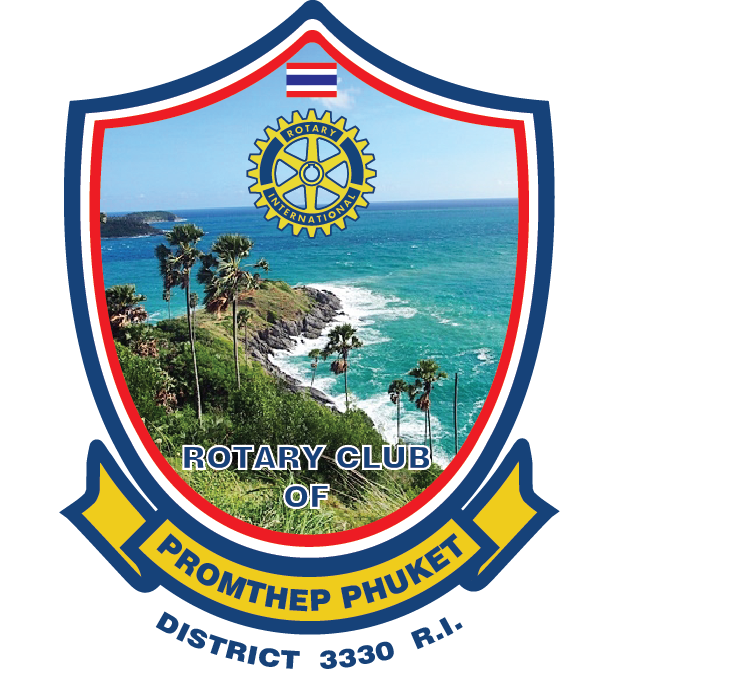 ประชุมทุกวันพุธ    เวลา    20.00 น.    ณ   โรงแรมชิโนเฮ้าส์   จังหวัดภูเก็ตwww.facebook.com/r.c.promthepphuketกำหนดการประชุมปกติประจำสัปดาห์สโมสรโรตารีพรหมเทพภูเก็ตครั้งที่ 9 /2560 – 2561วันพุธที่  6  กันยายน  2560ณ โรงแรมชิโนเฮ้าท์****************************19.30  น.		มิตรภาพสร้างสรรค์20.00  น. 	นายกสโมสรสุวิทย์  กรุณา เคาะฆ้อง เปิดประชุม ร้องเพลงชาติไทย เพลงโรตารี			แนะนำแขกเยี่ยมสโมสร และ สมาชิกสโมสรที่เข้าประชุม โดย ปฏิคม รทร.ณัฐเศรษฐกานต์     พงษ์แก้ว			นายกสโมสรแถลง  โดย นย.สุวิทย์   กรุณา			 เลขานุการสโมสรแจ้งข่าว โดย อน.สมพร   ชุ่มพงษ์			สนเทศโรตารี โดย อผภ.เธียรศักดิ์   ปิยธรรมสิริ20.20  น.	นย.สุวิทย์   กรุณา หารือ	- การฉลองสารตราตั้ง Rcc วิชิตภูเก็ต	- การสถาปนา Rcc ป่าคลอกภูเก็ต และ Rcc วิชิตภูเก็ต	- การเยี่ยมสโมสรอย่างเป็นทางการของผู้ว่าการภาค	นพ.พีระ   ฟาร์มไพบูลย์21.00  น.  		นัดแนะกิจกรรม และวันประชุมครั้งต่อไป ปิดการประชุม			 เชิญถ่ายรูปร่วมกัน 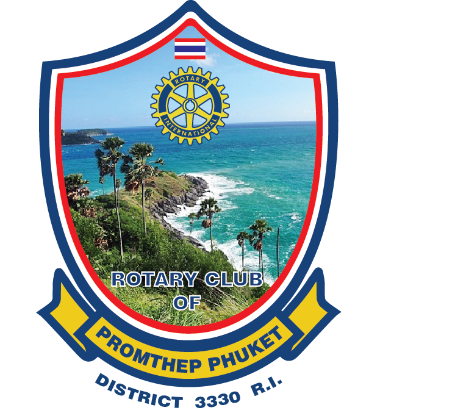 1. อผภ.เธียรศักดิ์   ปิยธรรมสิริ		อาชีพ ทนายความ		โทร. 093-8256539	2. นยก.ประจวบ  ไมพานิช		อาชีพ สวนยางพารา		โทร. 081-89288523. อน.สมพร   ชุ่มพงษ์			อาชีพ นักบัญชี			โทร. 081-89355044. อน.ศุภศักดิ์   นุ่นสังข์	 	อาชีพ วิศวกรโยธา		โทร. 081-6935350	5. อน.นัฐพงศ์   วิสุทธิผล		อาชีพ รับเหมาก่อสร้าง	โทร. 084-6666678	6. นย.สุวิทย์  กรุณา			อาชีพ สวนยางพารา		โทร. 081-78885667. นยล.วิภา  ตันติธรรมวงศ์		อาชีพ จำหน่ายอุปกรณ์ไฟฟ้า	โทร. 081-4767320 8. รทร.ณัฐเศรษฐกานต์  พงษ์แก้ว	อาชีพ นักจัดรายการวิทยุ	โทร. 086-9426939  	9. รทร.จารุวัฒน์  ติงหงะ		อาชีพ วิศวกรโยธา		โทร. 086-5652753  	10. รทร.สุรินทร์  อังศุธรไพบูลย์	อาชีพ บริษัททัวร์		โทร. 081-9790278	11. รทร.กิตติ์สินธุ์  โยธินพงศธร	อาชีพ บริการห้องเช่า		โทร. 081-9684389	12. รทร.บงกชธร  นุ่นสังข์  		อาชีพ บริการห้องเช่า		โทร. 096-635156513. รทร.สุริยา  ชาติโย			อาชีพ บ้านเช่า			โทร. 089-1973793	14. รทร.จีรศักดิ์  บูรวัฒนะ		อาชีพ ขนส่งผู้โดยสารทางบก	โทร. 084-6491111	15. รทร.ปริยานุช    เสงี่ยมกุล		อาชีพ จำหน่ายไวน์		โทร. 086-977030416. อน.เตชิต  ฉัตรเดชา                       อาชีพ จำหน่ายสินค้าอุปโภค   โทร. 087-872181817.รทร.ณัฐณิชาช์   ปินใจ		อาชีพ ความสวยความงาม	โทร. 095-4236926บรรยากาศการประชุมสโมสรวันที่ 30  สิงหาคม  2560เปิดคลับแอสแซมบลี้ พบ ผชภ.เทมส์   ไกรทัศน์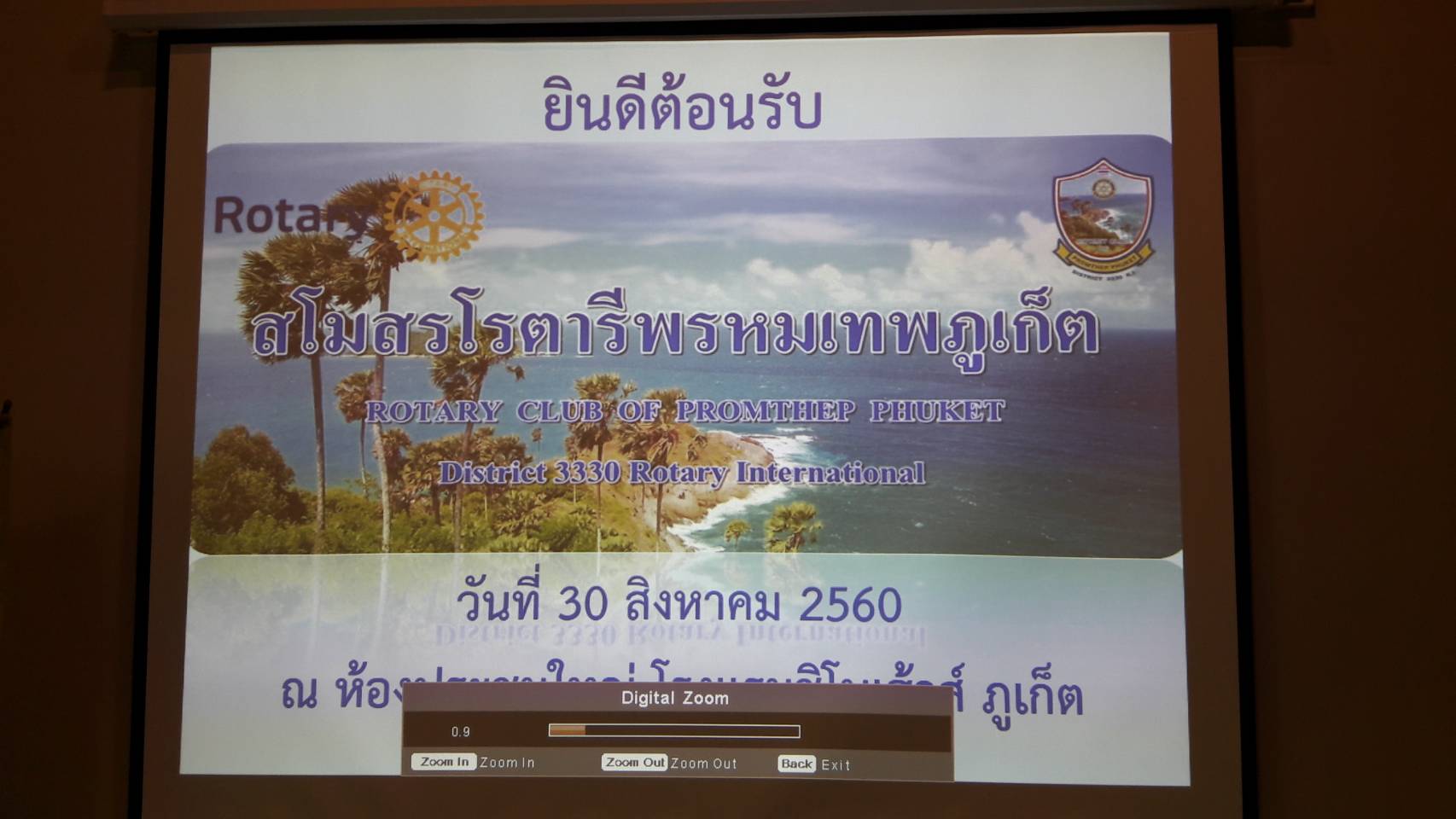 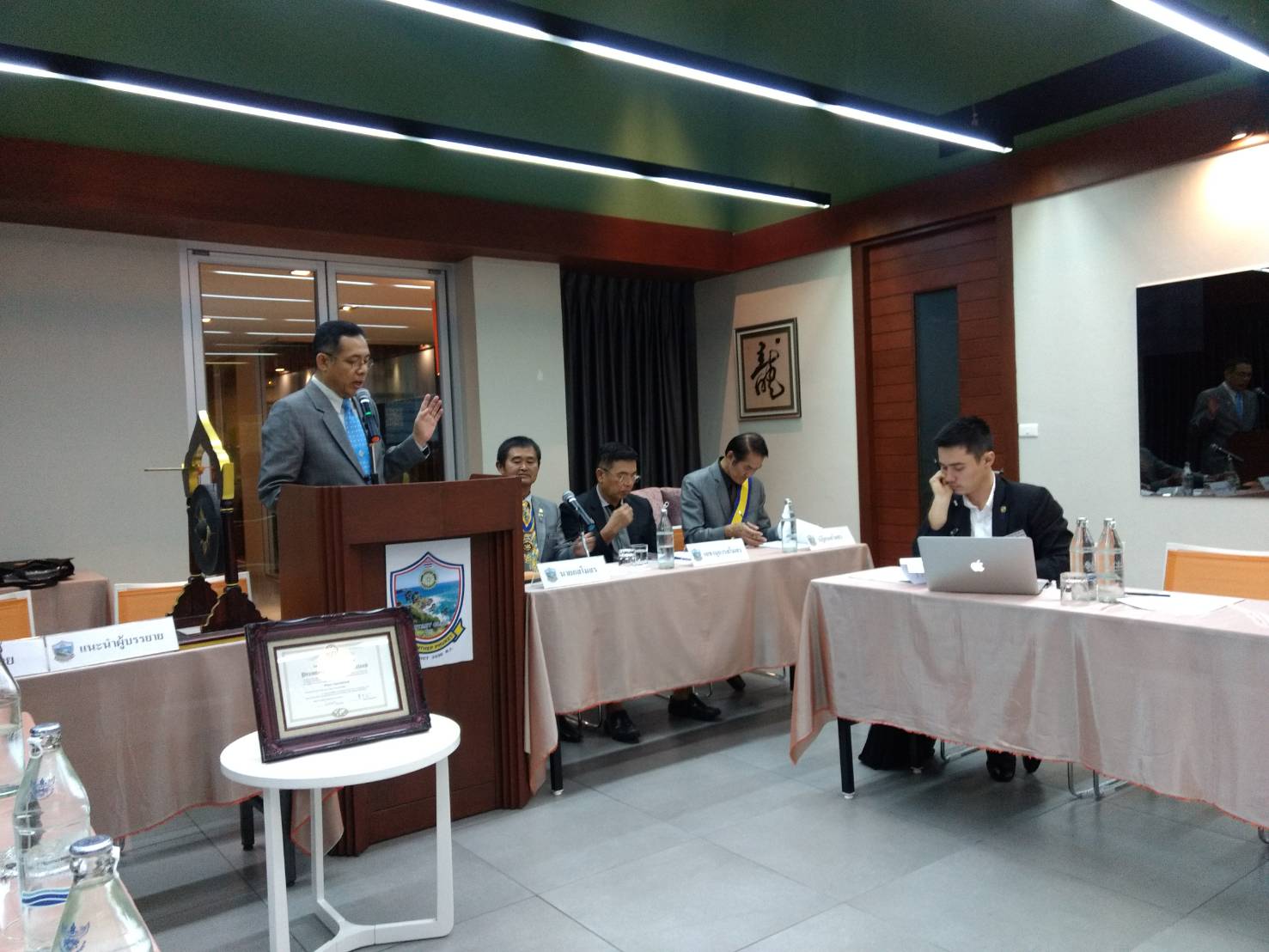 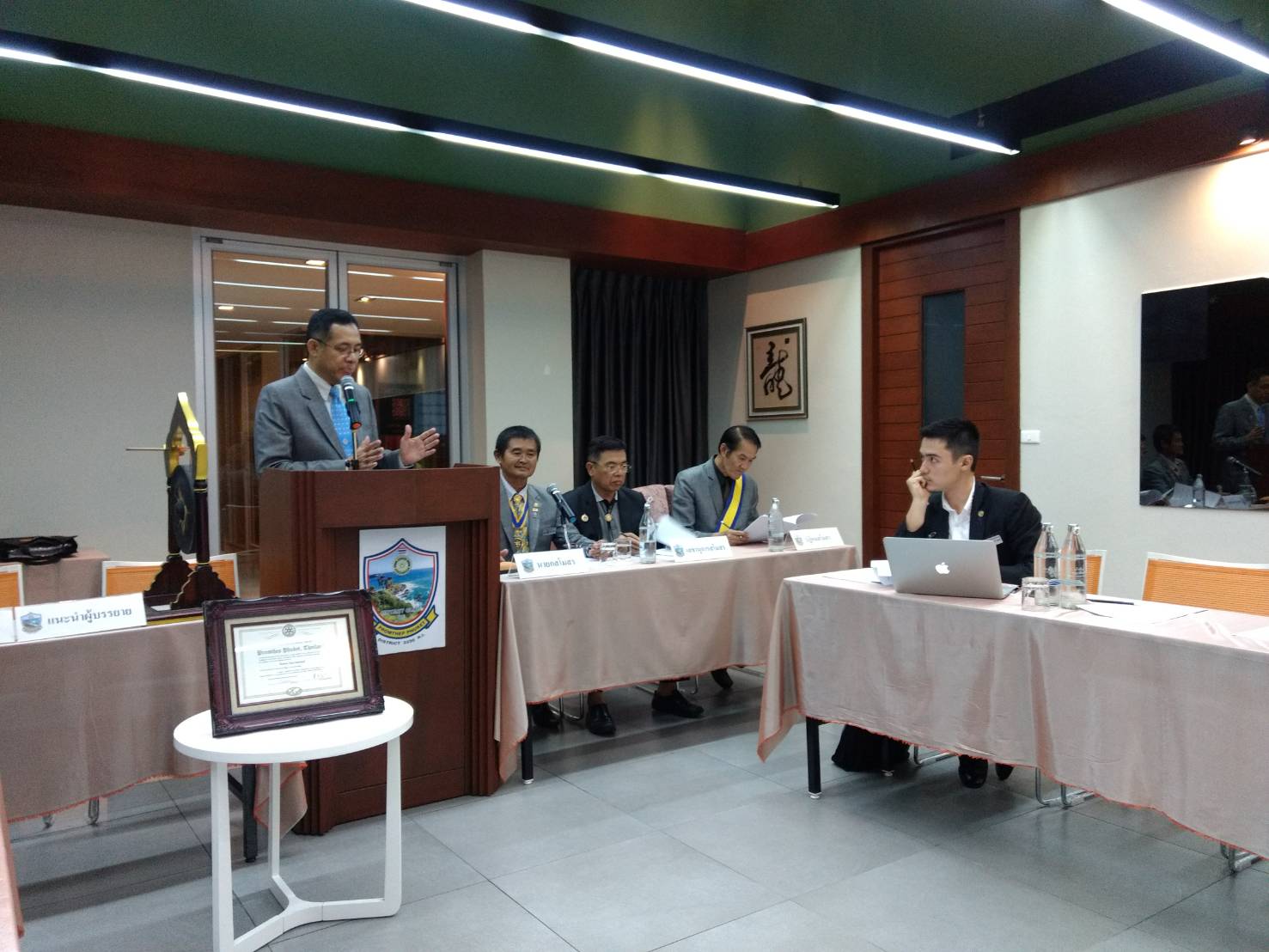 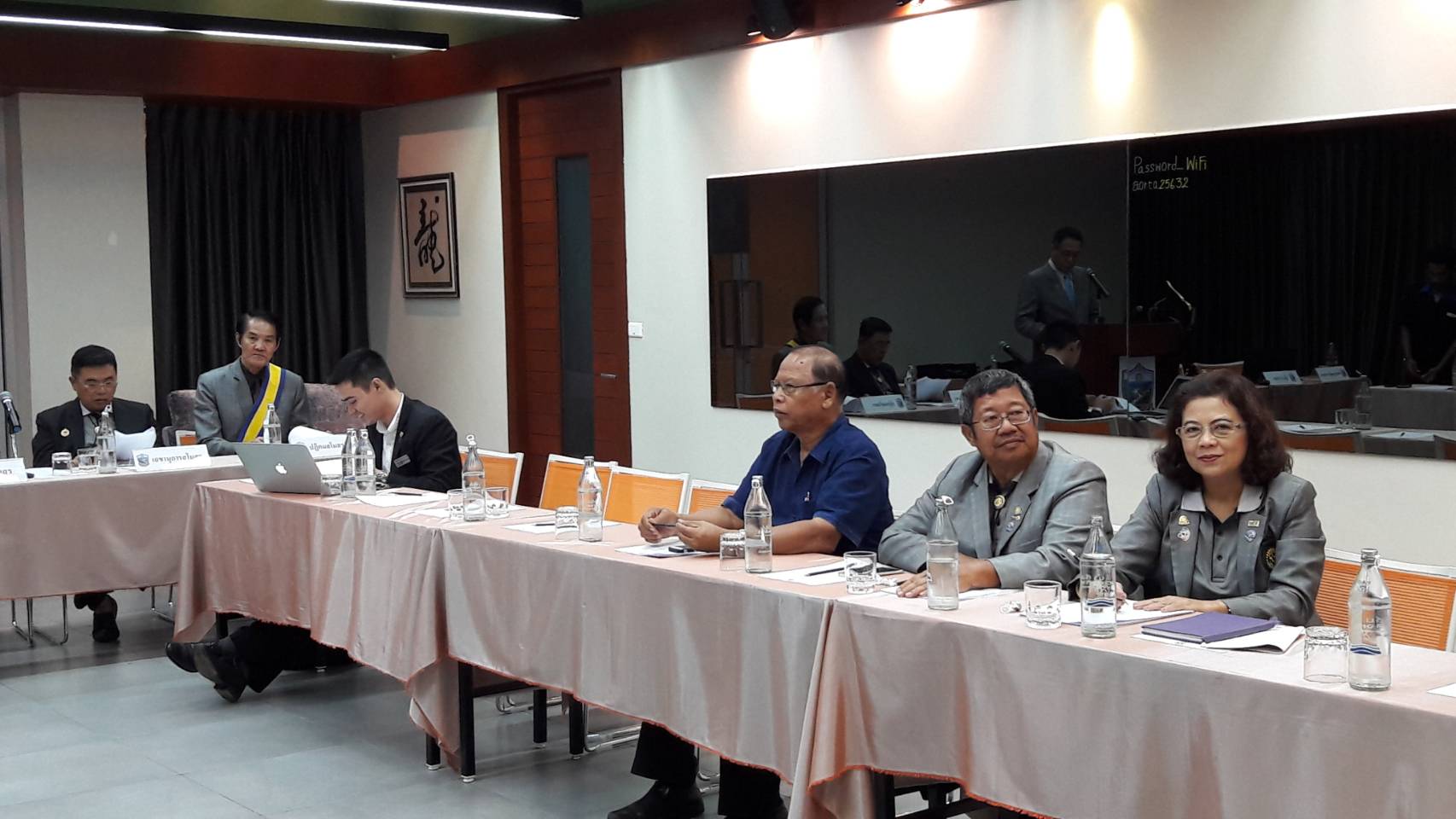 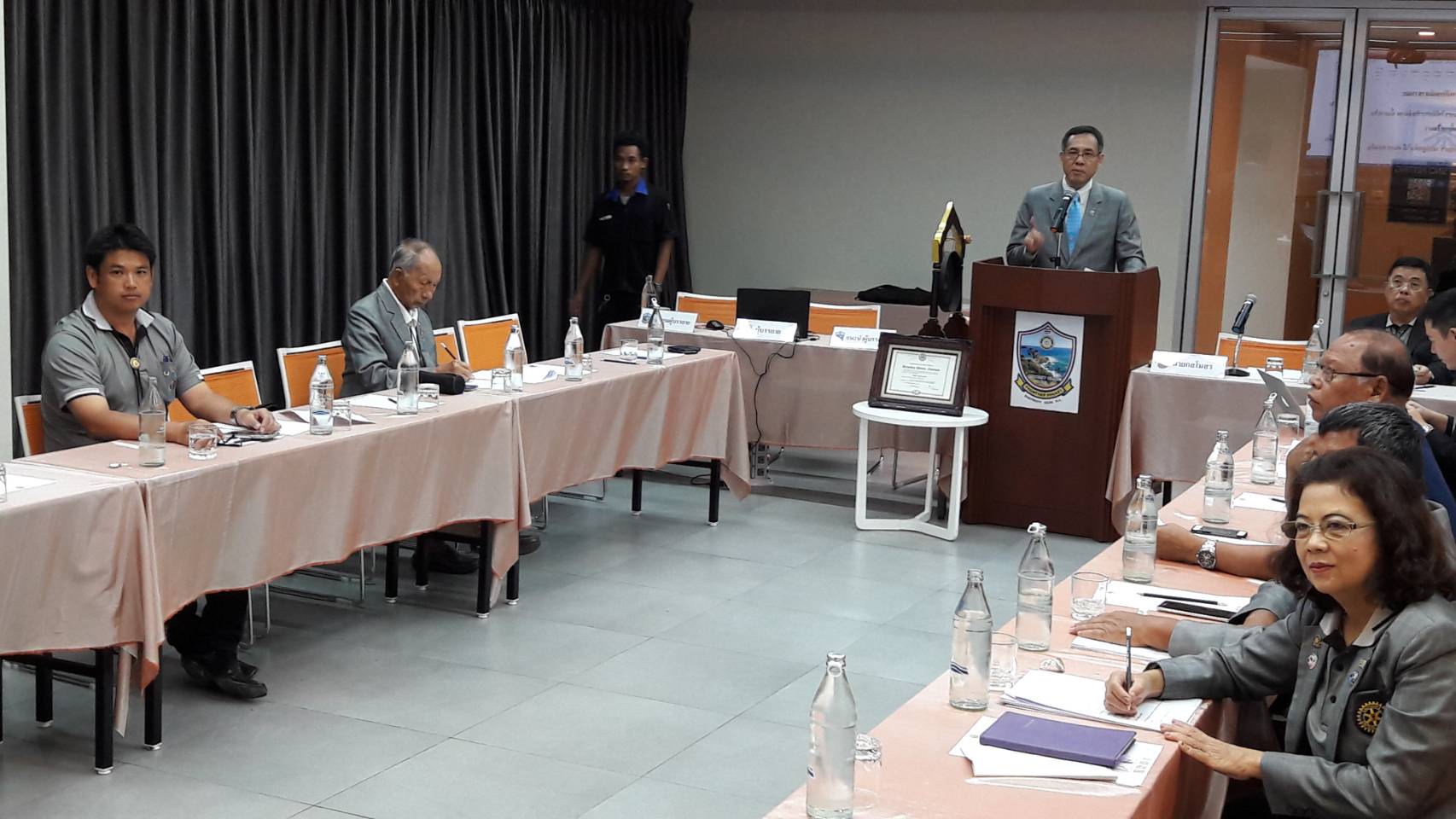 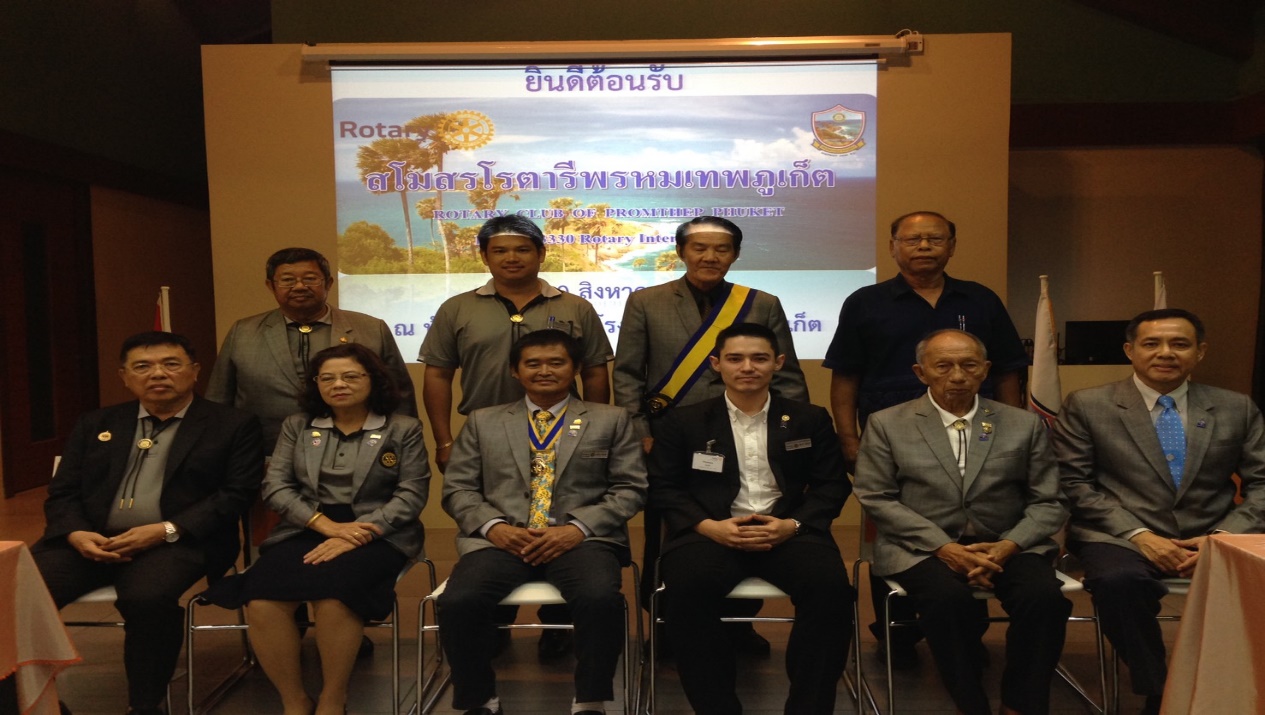 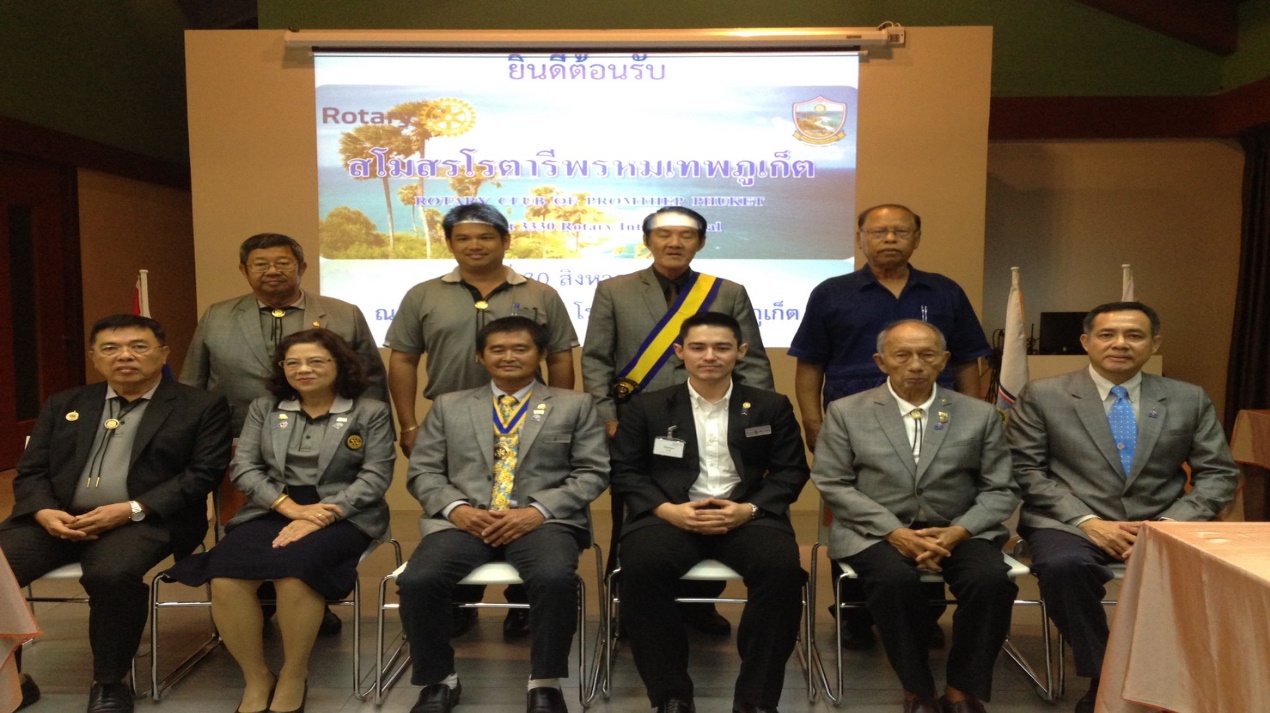 นโยบายสโมสรโรตารีพรหมเทพภูเก็ตปีบริหาร 2560-2561ฝ่ายสมาชิกภาพ1.จัดทำบัญชีประเภทอาชีพในจังหวัดภูเก็ต เพื่อเป็นข้อมูลพื้นฐานในการสรรหาสมาชิก2.รักษาสมาชิกภาพในสโมสรให้อยู่ครบ 100 เปอร์เซ็นต์ ไม่ให้ลาออก สูญหาย หรือ ตาย3.เพิ่มสมาชิก อย่างน้อย 3 คน หากเป็นไปได้ จะดำเนินการให้ได้ตามที่ภาคต้องการ4.ตั้งพี่เลี้ยงดูแลสมาชิกใหม่ 2 คน ต่อสมาชิกใหม่ 1 คน5.จัดบรรยายและสนเทศโรตารีเรื่องสมาชิกภาพ ในการประชุมสโมสร ในเดือน สิงหาคม เดือนแห่งการเพิ่มสมาชิกภาพและขยายสโมสร6.จะส่งสมาชิกใหม่ทุกท่านเข้าร่วมการประชุม STAR ซึ่งทางภาคจัดขึ้นในวันเสาร์ที่ 25 พฤศจิกายน 2560 นี้ ที่ จ.ภูเก็ต7.นายกสโมสรมีรางวัลพิเศษมอบให้แด่ ผู้แนะนำสมาชิกใหม่เข้ามาในสโมสร และ สามารถอยู่ได้จนถึงปีบริหารถัดไปฝ่ายโครงการบำเพ็ญประโยชน์1.ทำโครงการเกี่ยวกับ การบริการด้านอาชีพ ร่วมกับ RCC บ้านป่าคลอก และ RCC วิชิต อย่างน้อย 1 โครงการ2.สนับสนุน และ เข้าร่วมการประชุม ของ RCC อย่างต่อเนื่อง ตลอดปีบริหาร เพื่อเพิ่มความเข้มแข็งในการบริหารจัดการกลุ่ม3.สนับสนุนการพัฒนาการของเยาวชน โดย ร่วมจัดงานวันเด็ก ในชุมชนร่วมกับ RCC ทั้ง 2 ชุมชน4.สานต่อโครงการบำเพ็ญประโยชน์ที่ต้องดำเนินการต่อเนื่องจากปีบริหาร 2559-2560 เช่น โครงการขับขี่ปลอดภัยใส่หมวกกันน็อค(หมวกบุญ) ,โครงการ MOU ของ บริษัทกลางคุ้มครองผู้ประสบภัยจากรถ5.จัดหาทุนสำหรับการบำเพ็ญประโยชน์ ฝ่ายมูลนิธิโรตารี  1.เข้าร่วมการอบรมมูลนิธิโรตารีของภาค2.จัดสนเทศโรตารีหรือมีการบรรยายในการประชุมประจำสัปดาห์ของสโมสร3.เชิญชวนให้มีการบริจาคเป็น EREY และ Paul Harris Fellow4.เข้าร่วมโครงการบำเพ็ญประโยชน์ซึ่งจัดร่วมกันของสโมสรโรตารีในจังหวัดภูเก็ตฝ่ายประชาสัมพันธ์ หรือ เสริมสร้างภาพลักษณ์สาธารณะ1.ปรับปรุงการสื่อสารทุกช่องทางของสโมสรให้มีประสิทธิภาพ ทั้งภายในสโมสร เช่น ลายน์,เพจเฟสบุค และ ภายนอกสโมสร2.รณรงค์ให้สมาชิก ร่วมกับ RCC ทั้ง 2 กลุ่ม ร่วมปลูกต้นไม้ คนละสองต้น ตามโครงการ " One Two Trees" ของ โรตารีสากล3.สนับสนุนให้สมาชิกส่งภาพถ่ายขณะทำกิจกรรมบำเพ็ญประโยชน์ที่สื่อคติพจน์ "โรตารี มุ่งมั่น สร้างสรรค์"ฝ่ายบริหารจัดการสโมสร1.ปรับปรุงธรรมนูญสโมสร และ ข้อบังคับ ของสโมสร ให้ทันสมัยเป็นปัจจุบัน ตามที่โรตารีสากล แนะนำ2.มีแผนกลยุทธ์ 3 ปี และ แผนปฏิบัติการประจำปี3.บริหารการเงินของสโมสร ด้วยสมุดบัญชีสโมสร 2 บัญชี คือ บัญชีบริหารสโมสร และ บัญชีกิจกรรมสโมสร4.มีการประชุมสโมสร ประชุมคลับแอสแซมบลี้ ประชุมกรรมการบริหารสโมสร และ ประชุมใหญ่สโมสร  และจะสรรหานายกรับเลือก ได้ถึงปีบริหาร 2562-25635.ชำระค่าบำรุงโรตารีสากล และ ค่าบำรุงภาค ตามเวลาที่กำหนด6.สนับสนุนให้สมาชิกทุกคนลงทะเบียนใน My Rotary และ มีสมาชิกลงข้อมูลใน  Rotary Club Central 7.สนับสนุนให้มีสมาชิกเข้าประชุมในระดับภาค ทุกรายการ ทั้ง DTA,DC  การประชุมระหว่างเมือง, การสัมมนามูลนิธิโรตารีฯ และ การอบรมความรู้เบื้องต้นของโรตารี8.นายกสโมสรจะเข้าร่วมประชุมใหญ่โรตารีสากล ที่ เมืองโตรอนโต ประเทศคานาดาเปอร์เซ็นการประชุม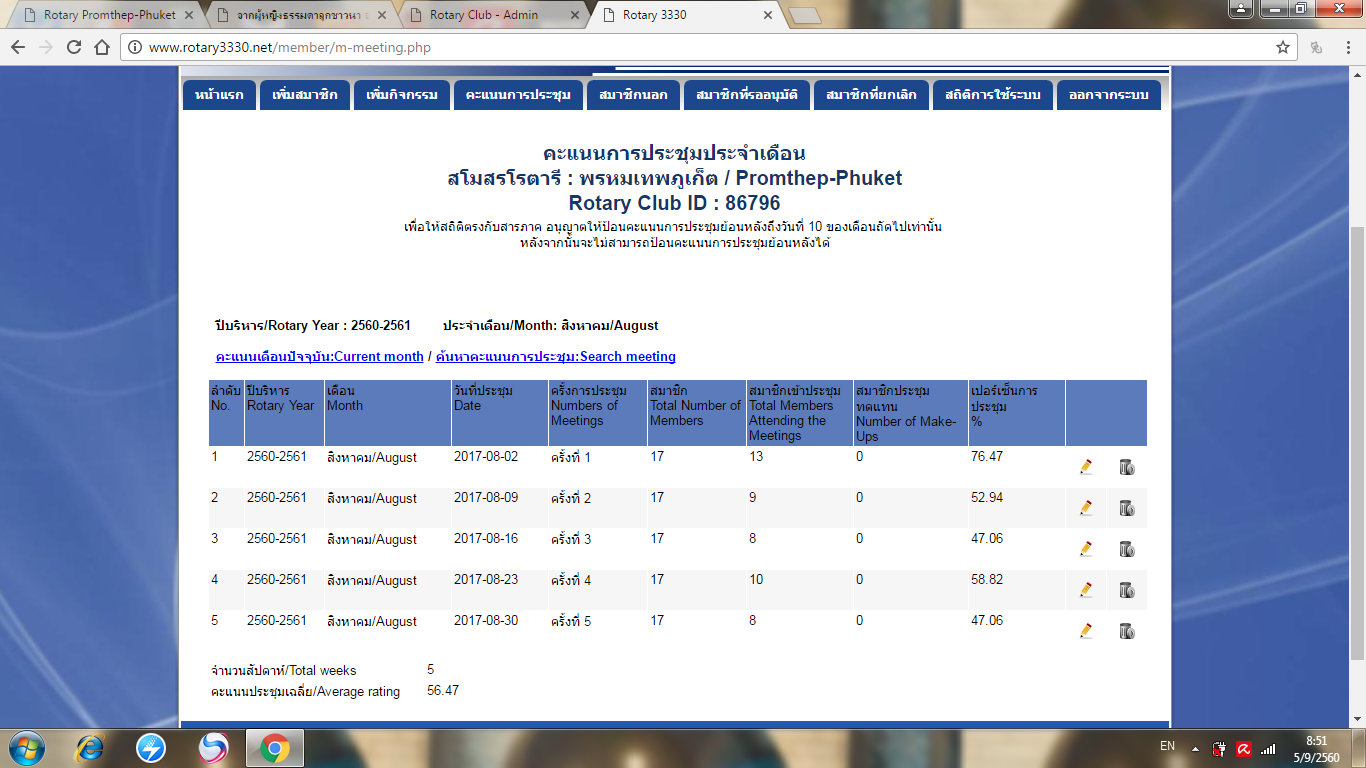 